입 사 지 원 서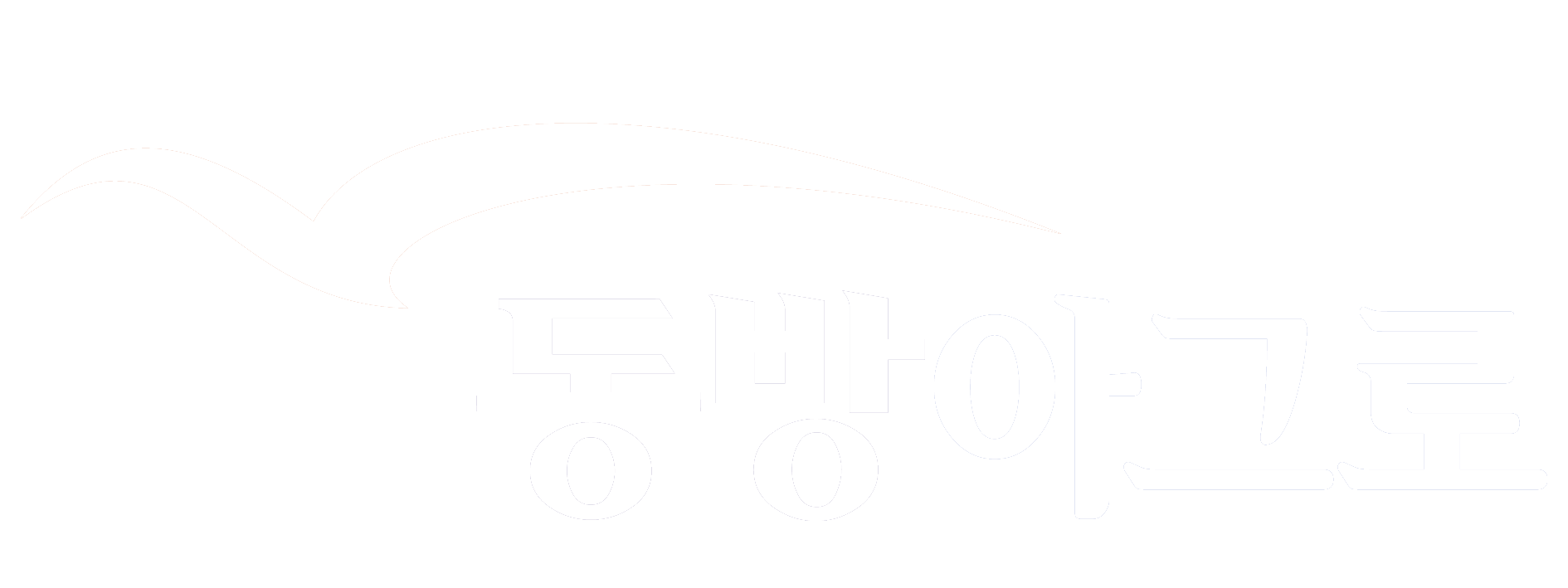 입 사 지 원 서입 사 지 원 서입 사 지 원 서입 사 지 원 서입 사 지 원 서입 사 지 원 서입 사 지 원 서입 사 지 원 서입 사 지 원 서입 사 지 원 서입 사 지 원 서입 사 지 원 서입 사 지 원 서입 사 지 원 서입 사 지 원 서입 사 지 원 서입 사 지 원 서입 사 지 원 서지원부문1. 1. 1. 1. 1. 1. 1. 1. 1. 2. 2. 2. 2. 2. 사  진(최근 3개월이내 촬영)사  진(최근 3개월이내 촬영)사  진(최근 3개월이내 촬영)사  진(최근 3개월이내 촬영)사  진(최근 3개월이내 촬영)사  진(최근 3개월이내 촬영)성명홍 길 동홍 길 동홍 길 동홍 길 동홍 길 동홍 길 동홍 길 동홍 길 동생년월일생년월일0000.00.00.0000.00.00.0000.00.00.0000.00.00.사  진(최근 3개월이내 촬영)사  진(최근 3개월이내 촬영)사  진(최근 3개월이내 촬영)성명洪 吉 同洪 吉 同洪 吉 同洪 吉 同洪 吉 同洪 吉 同洪 吉 同洪 吉 同연락처연락처010-1234-5678010-1234-5678010-1234-5678010-1234-5678사  진(최근 3개월이내 촬영)사  진(최근 3개월이내 촬영)사  진(최근 3개월이내 촬영)성명Hong Gil dongHong Gil dongHong Gil dongHong Gil dongHong Gil dongHong Gil dongHong Gil dongHong Gil dongE-mailE-mailthief@hero.krthief@hero.krthief@hero.krthief@hero.kr사  진(최근 3개월이내 촬영)사  진(최근 3개월이내 촬영)사  진(최근 3개월이내 촬영)주소사  진(최근 3개월이내 촬영)사  진(최근 3개월이내 촬영)사  진(최근 3개월이내 촬영)학력사항재학기간재학기간재학기간재학기간재학기간출신교 및 전공출신교 및 전공출신교 및 전공출신교 및 전공출신교 및 전공출신교 및 전공출신교 및 전공출신교 및 전공소재지소재지소재지비  고비  고학력사항0000.00. ~ 0000.00.0000.00. ~ 0000.00.0000.00. ~ 0000.00.0000.00. ~ 0000.00.0000.00. ~ 0000.00.A고등학교A고등학교A고등학교A고등학교A고등학교A고등학교A고등학교A고등학교서울서울서울졸업졸업학력사항0000.00. ~ 0000.00.0000.00. ~ 0000.00.0000.00. ~ 0000.00.0000.00. ~ 0000.00.0000.00. ~ 0000.00.B대학교 C학 전공B대학교 C학 전공B대학교 C학 전공B대학교 C학 전공B대학교 C학 전공B대학교 C학 전공B대학교 C학 전공B대학교 C학 전공서울서울서울졸업졸업학력사항0000.00. ~ 0000.00.0000.00. ~ 0000.00.0000.00. ~ 0000.00.0000.00. ~ 0000.00.0000.00. ~ 0000.00.D대학원 E대학 F학과D대학원 E대학 F학과D대학원 E대학 F학과D대학원 E대학 F학과D대학원 E대학 F학과D대학원 E대학 F학과D대학원 E대학 F학과D대학원 E대학 F학과서울서울서울졸업예정졸업예정병역사항역 종군 별군 별군 별병 과병 과병 과계 급계 급계 급군 번군 번군 번복무기간복무기간복무기간복무기간복무기간병역사항현역육군육군육군수송수송수송병장병장병장00-0000000000-0000000000-000000000000.00. ~ 0000.00.0000.00. ~ 0000.00.0000.00. ~ 0000.00.0000.00. ~ 0000.00.0000.00. ~ 0000.00.병역사항면제사유보훈대상 비 대 상 비 대 상 대     상 대     상 대     상 대     상보훈번호보훈번호보훈번호보훈번호자격면허 및 
시험성적구     분구     분구     분구     분구     분구     분등급/점수등급/점수등급/점수등급/점수취 득 일취 득 일취 득 일기 관 명기 관 명기 관 명기 관 명기 관 명자격면허 및 
시험성적운전면허증운전면허증운전면허증운전면허증운전면허증운전면허증1종보통1종보통1종보통1종보통0000.00.00.0000.00.00.0000.00.00.서울지방경찰청서울지방경찰청서울지방경찰청서울지방경찰청서울지방경찰청자격면허 및 
시험성적TOEICTOEICTOEICTOEICTOEICTOEIC7007007007000000.00.00.0000.00.00.0000.00.00.ETSETSETSETSETS자격면허 및 
시험성적자격면허 및 
시험성적자격면허 및 
시험성적경력사항직 장 명직 장 명직 장 명재직기간재직기간재직기간재직기간재직기간재직기간재직기간재직기간직    책직    책담당업무담당업무담당업무담당업무담당업무경력사항(주)G(주)G(주)G0000.00.~0000.00. (00개월)0000.00.~0000.00. (00개월)0000.00.~0000.00. (00개월)0000.00.~0000.00. (00개월)0000.00.~0000.00. (00개월)0000.00.~0000.00. (00개월)0000.00.~0000.00. (00개월)0000.00.~0000.00. (00개월)주임주임연구개발연구개발연구개발연구개발연구개발경력사항경력사항경력사항경력사항귀사의 채용시험에 응시하고자 하오며, 상기의 내용에 허위사실이 없음을 확인합니다.귀사의 채용시험에 응시하고자 하오며, 상기의 내용에 허위사실이 없음을 확인합니다.귀사의 채용시험에 응시하고자 하오며, 상기의 내용에 허위사실이 없음을 확인합니다.귀사의 채용시험에 응시하고자 하오며, 상기의 내용에 허위사실이 없음을 확인합니다.귀사의 채용시험에 응시하고자 하오며, 상기의 내용에 허위사실이 없음을 확인합니다.귀사의 채용시험에 응시하고자 하오며, 상기의 내용에 허위사실이 없음을 확인합니다.귀사의 채용시험에 응시하고자 하오며, 상기의 내용에 허위사실이 없음을 확인합니다.귀사의 채용시험에 응시하고자 하오며, 상기의 내용에 허위사실이 없음을 확인합니다.귀사의 채용시험에 응시하고자 하오며, 상기의 내용에 허위사실이 없음을 확인합니다.귀사의 채용시험에 응시하고자 하오며, 상기의 내용에 허위사실이 없음을 확인합니다.귀사의 채용시험에 응시하고자 하오며, 상기의 내용에 허위사실이 없음을 확인합니다.귀사의 채용시험에 응시하고자 하오며, 상기의 내용에 허위사실이 없음을 확인합니다.귀사의 채용시험에 응시하고자 하오며, 상기의 내용에 허위사실이 없음을 확인합니다.귀사의 채용시험에 응시하고자 하오며, 상기의 내용에 허위사실이 없음을 확인합니다.귀사의 채용시험에 응시하고자 하오며, 상기의 내용에 허위사실이 없음을 확인합니다.귀사의 채용시험에 응시하고자 하오며, 상기의 내용에 허위사실이 없음을 확인합니다.귀사의 채용시험에 응시하고자 하오며, 상기의 내용에 허위사실이 없음을 확인합니다.귀사의 채용시험에 응시하고자 하오며, 상기의 내용에 허위사실이 없음을 확인합니다.귀사의 채용시험에 응시하고자 하오며, 상기의 내용에 허위사실이 없음을 확인합니다.0000년 00월 00일0000년 00월 00일0000년 00월 00일0000년 00월 00일0000년 00월 00일0000년 00월 00일0000년 00월 00일0000년 00월 00일0000년 00월 00일0000년 00월 00일0000년 00월 00일0000년 00월 00일0000년 00월 00일0000년 00월 00일0000년 00월 00일0000년 00월 00일0000년 00월 00일0000년 00월 00일0000년 00월 00일지원자지원자지원자지원자지원자지원자지원자지원자지원자지원자지원자지원자지원자홍길동홍길동홍길동홍길동홍길동(서명/날인)